Llenar este formato a máquina o letra de molde.Los campos que no sean utilizados deben ser cubiertos con las letras N.A. (no aplica) o en su defecto con una línea horizontal.Nota 1: En los servicios de la NOM-016-SCFI-VIGENTE y NOM-019-SCFI-VIGENTE, no es obligatoria la declaración de las características eléctricas del producto.Nota 2: Para servicios de conformidad con el PEC, Procedimiento de Evaluación de la Conformidad en materia de Telecomunicaciones y Radiodifusión y Normas del Sector de Telecomunicaciones (NOM-208-SCFI-2016, NOM-196-SCFI-2016, NOM-221-SCFI-2017, NOM-221-SCFI-2018, NOM-218-SCFI-2017, IFT-012-2019):
El solicitante debe otorgar el consentimiento para ser notificado vía correo electrónico, ante la falta de información; en este sentido, el solicitante cuenta con 5 días hábiles para entregar la información al organismo de certificación (OC). El organismo de certificación dará respuesta en un plazo no mayor a 12 días hábiles, cuando se entregue la solicitud debidamente llenada, y los requisitos completos.  Si es la primera vez que va a solicitar el servicio de certificación es necesario acercarse al personal de LOGIS CONSULTORES, ya que es necesario anexar lo indicado en el ANEXO A (requisito 2 y 3 del apartado A.1.3) del PEC en materia de Telecomunicaciones y Radiodifusión, esto también es necesario en caso de cambiar las condiciones o las personas que se refieren según sea el caso. La presente solicitud será válida si viene acompañada de los requisitos anexos señalados en el CCO-11 Documentación necesaria del servicio requerido.Nota3: Para servicios ingresados de conformidad con el PEC, normas TELECOM, NOM-032-ENER-VIGENTE y NOM-029-ENER-VIGENTE, el presente documento solo se aceptará con la firma del representante legal.El solicitante declara estar de acuerdo en cumplir con los requisitos para la certificación y proporcionar cualquier información necesaria para la evaluación de los productos a certificar.(Estos datos serán proporcionados por LOGIS)(Estos datos serán proporcionados por LOGIS)(Estos datos serán proporcionados por LOGIS)(Estos datos serán proporcionados por LOGIS)SOLICITUD DE CERTIFICACIÓN DE PRODUCTO No.FECHA:PERSONAL QUE INGRESAFOLIOSERVICIO REQUERIDOSERVICIO REQUERIDOSERVICIO REQUERIDOSERVICIO REQUERIDOSERVICIO REQUERIDOSERVICIO REQUERIDOSERVICIO REQUERIDOSERVICIO REQUERIDOSERVICIO REQUERIDOSERVICIO REQUERIDOSERVICIO REQUERIDOSERVICIO REQUERIDOSERVICIO REQUERIDOSERVICIO REQUERIDONORMA APLICABLE, ESTÁNDAR/DT:      NORMA APLICABLE, ESTÁNDAR/DT:      NORMA APLICABLE, ESTÁNDAR/DT:      NORMA APLICABLE, ESTÁNDAR/DT:      NORMA APLICABLE, ESTÁNDAR/DT:      NORMA APLICABLE, ESTÁNDAR/DT:      NORMA APLICABLE, ESTÁNDAR/DT:      NORMA APLICABLE, ESTÁNDAR/DT:      NORMA APLICABLE, ESTÁNDAR/DT:      NORMA APLICABLE, ESTÁNDAR/DT:      NORMA APLICABLE, ESTÁNDAR/DT:      NORMA APLICABLE, ESTÁNDAR/DT:      NORMA APLICABLE, ESTÁNDAR/DT:      NORMA APLICABLE, ESTÁNDAR/DT:      CERTIFICACIÓN NUEVADICTAMENJUSTIFICACIÓN TÉCNICAJUSTIFICACIÓN TÉCNICAAGRUPACIÓN                 DE FAMILIAREVISIÓN DOCUMENTAL PREVIAREVISIÓN DOCUMENTAL PREVIAREVISIÓN DOCUMENTAL PREVIARENOVACIÓNAMPLIACIÓNMODIFICACIÓNMODIFICACIÓNCARTA DE LIBERACIÓN DE ADUANACARTA DE LIBERACIÓN DE ADUANANo de muestras:CARTA CUMPLIMIENTOAMPLIACIÓN DE TITULARIDADOTROSESPECIFIQUE:      ESPECIFIQUE:      ESPECIFIQUE:      ESPECIFIQUE:      ESPECIFIQUE:      ESPECIFIQUE:      ESPECIFIQUE:      ESQUEMA O MODALIDAD DE CERTIFICACIÓNESQUEMA O MODALIDAD DE CERTIFICACIÓNESQUEMA O MODALIDAD DE CERTIFICACIÓNESQUEMA O MODALIDAD DE CERTIFICACIÓNESQUEMA O MODALIDAD DE CERTIFICACIÓNESQUEMA O MODALIDAD DE CERTIFICACIÓNESQUEMA O MODALIDAD DE CERTIFICACIÓNESQUEMA O MODALIDAD DE CERTIFICACIÓNESQUEMA O MODALIDAD DE CERTIFICACIÓNESQUEMA O MODALIDAD DE CERTIFICACIÓNESQUEMA O MODALIDAD DE CERTIFICACIÓNESQUEMA O MODALIDAD DE CERTIFICACIÓNESQUEMA O MODALIDAD DE CERTIFICACIÓNESQUEMA O MODALIDAD DE CERTIFICACIÓNESQUEMA O MODALIDAD DE CERTIFICACIÓNESQUEMA O MODALIDAD DE CERTIFICACIÓNESQUEMA O MODALIDAD DE CERTIFICACIÓNESQUEMA O MODALIDAD DE CERTIFICACIÓNESQUEMA O MODALIDAD DE CERTIFICACIÓNESQUEMA O MODALIDAD DE CERTIFICACIÓNESQUEMA O MODALIDAD DE CERTIFICACIÓNESQUEMA O MODALIDAD DE CERTIFICACIÓNESQUEMA O MODALIDAD DE CERTIFICACIÓNESQUEMA O MODALIDAD DE CERTIFICACIÓNESQUEMA O MODALIDAD DE CERTIFICACIÓNESQUEMA O MODALIDAD DE CERTIFICACIÓNESQUEMA O MODALIDAD DE CERTIFICACIÓNSi la norma aplicable indica modalidades de certificación en su Procedimiento de Evaluación de la Conformidad, favor de indicar el esquema de certificación que deseaSi la norma aplicable indica modalidades de certificación en su Procedimiento de Evaluación de la Conformidad, favor de indicar el esquema de certificación que deseaSi la norma aplicable indica modalidades de certificación en su Procedimiento de Evaluación de la Conformidad, favor de indicar el esquema de certificación que deseaSi la norma aplicable indica modalidades de certificación en su Procedimiento de Evaluación de la Conformidad, favor de indicar el esquema de certificación que deseaSi la norma aplicable indica modalidades de certificación en su Procedimiento de Evaluación de la Conformidad, favor de indicar el esquema de certificación que deseaSi la norma aplicable indica modalidades de certificación en su Procedimiento de Evaluación de la Conformidad, favor de indicar el esquema de certificación que deseaSi la norma aplicable indica modalidades de certificación en su Procedimiento de Evaluación de la Conformidad, favor de indicar el esquema de certificación que deseaSi la norma aplicable indica modalidades de certificación en su Procedimiento de Evaluación de la Conformidad, favor de indicar el esquema de certificación que deseaSi la norma aplicable indica modalidades de certificación en su Procedimiento de Evaluación de la Conformidad, favor de indicar el esquema de certificación que deseaSi la norma aplicable indica modalidades de certificación en su Procedimiento de Evaluación de la Conformidad, favor de indicar el esquema de certificación que deseaSi la norma aplicable indica modalidades de certificación en su Procedimiento de Evaluación de la Conformidad, favor de indicar el esquema de certificación que deseaSi la norma aplicable indica modalidades de certificación en su Procedimiento de Evaluación de la Conformidad, favor de indicar el esquema de certificación que deseaSi la norma aplicable indica modalidades de certificación en su Procedimiento de Evaluación de la Conformidad, favor de indicar el esquema de certificación que deseaSi la norma aplicable indica modalidades de certificación en su Procedimiento de Evaluación de la Conformidad, favor de indicar el esquema de certificación que deseaSi la norma aplicable indica modalidades de certificación en su Procedimiento de Evaluación de la Conformidad, favor de indicar el esquema de certificación que deseaSi la norma aplicable indica modalidades de certificación en su Procedimiento de Evaluación de la Conformidad, favor de indicar el esquema de certificación que deseaSi la norma aplicable indica modalidades de certificación en su Procedimiento de Evaluación de la Conformidad, favor de indicar el esquema de certificación que deseaSi la norma aplicable indica modalidades de certificación en su Procedimiento de Evaluación de la Conformidad, favor de indicar el esquema de certificación que deseaSi la norma aplicable indica modalidades de certificación en su Procedimiento de Evaluación de la Conformidad, favor de indicar el esquema de certificación que deseaSi la norma aplicable indica modalidades de certificación en su Procedimiento de Evaluación de la Conformidad, favor de indicar el esquema de certificación que deseaSi la norma aplicable indica modalidades de certificación en su Procedimiento de Evaluación de la Conformidad, favor de indicar el esquema de certificación que deseaSi la norma aplicable indica modalidades de certificación en su Procedimiento de Evaluación de la Conformidad, favor de indicar el esquema de certificación que deseaSi la norma aplicable indica modalidades de certificación en su Procedimiento de Evaluación de la Conformidad, favor de indicar el esquema de certificación que deseaSi la norma aplicable indica modalidades de certificación en su Procedimiento de Evaluación de la Conformidad, favor de indicar el esquema de certificación que deseaSi la norma aplicable indica modalidades de certificación en su Procedimiento de Evaluación de la Conformidad, favor de indicar el esquema de certificación que deseaSi la norma aplicable indica modalidades de certificación en su Procedimiento de Evaluación de la Conformidad, favor de indicar el esquema de certificación que deseaSi la norma aplicable indica modalidades de certificación en su Procedimiento de Evaluación de la Conformidad, favor de indicar el esquema de certificación que deseaMODALIDAD IMODALIDAD IMODALIDAD IIMODALIDAD IIMODALIDAD IIIMODALIDAD IIIMODALIDAD IIIMODALIDAD VMODALIDAD VMODALIDAD VMODALIDAD VIMODALIDAD VIMODALIDAD VIMODALIDAD VIIMODALIDAD VIIMODALIDAD VIIMODALIDAD VIIIMODALIDAD VIIISi la norma aplicable indica esquemas de certificación en su Procedimiento de Evaluación de la Conformidad, favor de indicar el esquema de certificación que deseaSi la norma aplicable indica esquemas de certificación en su Procedimiento de Evaluación de la Conformidad, favor de indicar el esquema de certificación que deseaSi la norma aplicable indica esquemas de certificación en su Procedimiento de Evaluación de la Conformidad, favor de indicar el esquema de certificación que deseaSi la norma aplicable indica esquemas de certificación en su Procedimiento de Evaluación de la Conformidad, favor de indicar el esquema de certificación que deseaSi la norma aplicable indica esquemas de certificación en su Procedimiento de Evaluación de la Conformidad, favor de indicar el esquema de certificación que deseaSi la norma aplicable indica esquemas de certificación en su Procedimiento de Evaluación de la Conformidad, favor de indicar el esquema de certificación que deseaSi la norma aplicable indica esquemas de certificación en su Procedimiento de Evaluación de la Conformidad, favor de indicar el esquema de certificación que deseaSi la norma aplicable indica esquemas de certificación en su Procedimiento de Evaluación de la Conformidad, favor de indicar el esquema de certificación que deseaSi la norma aplicable indica esquemas de certificación en su Procedimiento de Evaluación de la Conformidad, favor de indicar el esquema de certificación que deseaSi la norma aplicable indica esquemas de certificación en su Procedimiento de Evaluación de la Conformidad, favor de indicar el esquema de certificación que deseaSi la norma aplicable indica esquemas de certificación en su Procedimiento de Evaluación de la Conformidad, favor de indicar el esquema de certificación que deseaSi la norma aplicable indica esquemas de certificación en su Procedimiento de Evaluación de la Conformidad, favor de indicar el esquema de certificación que deseaSi la norma aplicable indica esquemas de certificación en su Procedimiento de Evaluación de la Conformidad, favor de indicar el esquema de certificación que deseaSi la norma aplicable indica esquemas de certificación en su Procedimiento de Evaluación de la Conformidad, favor de indicar el esquema de certificación que deseaSi la norma aplicable indica esquemas de certificación en su Procedimiento de Evaluación de la Conformidad, favor de indicar el esquema de certificación que deseaSi la norma aplicable indica esquemas de certificación en su Procedimiento de Evaluación de la Conformidad, favor de indicar el esquema de certificación que deseaSi la norma aplicable indica esquemas de certificación en su Procedimiento de Evaluación de la Conformidad, favor de indicar el esquema de certificación que deseaSi la norma aplicable indica esquemas de certificación en su Procedimiento de Evaluación de la Conformidad, favor de indicar el esquema de certificación que deseaSi la norma aplicable indica esquemas de certificación en su Procedimiento de Evaluación de la Conformidad, favor de indicar el esquema de certificación que deseaSi la norma aplicable indica esquemas de certificación en su Procedimiento de Evaluación de la Conformidad, favor de indicar el esquema de certificación que deseaSi la norma aplicable indica esquemas de certificación en su Procedimiento de Evaluación de la Conformidad, favor de indicar el esquema de certificación que deseaSi la norma aplicable indica esquemas de certificación en su Procedimiento de Evaluación de la Conformidad, favor de indicar el esquema de certificación que deseaSi la norma aplicable indica esquemas de certificación en su Procedimiento de Evaluación de la Conformidad, favor de indicar el esquema de certificación que deseaSi la norma aplicable indica esquemas de certificación en su Procedimiento de Evaluación de la Conformidad, favor de indicar el esquema de certificación que deseaSi la norma aplicable indica esquemas de certificación en su Procedimiento de Evaluación de la Conformidad, favor de indicar el esquema de certificación que deseaSi la norma aplicable indica esquemas de certificación en su Procedimiento de Evaluación de la Conformidad, favor de indicar el esquema de certificación que deseaSi la norma aplicable indica esquemas de certificación en su Procedimiento de Evaluación de la Conformidad, favor de indicar el esquema de certificación que deseaESQUEMA 1ESQUEMA 2ESQUEMA 2ESQUEMA 3ESQUEMA 3ESQUEMA 4ESQUEMA 4ESQUEMA 4ESQUEMA 5ESQUEMA 5ESQUEMA 5ESQUEMA 6ESQUEMA 6ESQUEMA 6ESQUEMA 7ESQUEMA 7ESQUEMA 8DATOS DEL CLIENTEDATOS DEL CLIENTEDATOS DEL CLIENTEDATOS DEL CLIENTEDATOS DEL CLIENTEDATOS DEL CLIENTEDATOS DEL CLIENTENombre, Denominación o Razón social:Nombre, Denominación o Razón social:Nombre, Denominación o Razón social:Nombre, Denominación o Razón social:Nombre, Denominación o Razón social:Nombre, Denominación o Razón social:R.F.C.:Domicilio Fiscal: (calle, número ext.-int., colonia o demarcación, alcaldía o municipio, código postal, entidad federativa):Domicilio Fiscal: (calle, número ext.-int., colonia o demarcación, alcaldía o municipio, código postal, entidad federativa):Domicilio Fiscal: (calle, número ext.-int., colonia o demarcación, alcaldía o municipio, código postal, entidad federativa):Domicilio Fiscal: (calle, número ext.-int., colonia o demarcación, alcaldía o municipio, código postal, entidad federativa):Domicilio Fiscal: (calle, número ext.-int., colonia o demarcación, alcaldía o municipio, código postal, entidad federativa):Domicilio Fiscal: (calle, número ext.-int., colonia o demarcación, alcaldía o municipio, código postal, entidad federativa):Domicilio Fiscal: (calle, número ext.-int., colonia o demarcación, alcaldía o municipio, código postal, entidad federativa):Representante Legal:Representante Legal:Representante Legal:Representante Legal:Representante Legal:Representante Legal:Teléfono y correo electrónico:Cargo (únicamente PEC y normas TELECOM)Cargo (únicamente PEC y normas TELECOM)R.F.C. (únicamente PEC y normas TELECOM)R.F.C. (únicamente PEC y normas TELECOM)R.F.C. (únicamente PEC y normas TELECOM)CURP (únicamente PEC y normas TELECOM)CURP (únicamente PEC y normas TELECOM)Nombre de la persona autorizada para realizar el trámite:Nombre de la persona autorizada para realizar el trámite:Nombre de la persona autorizada para realizar el trámite:Nombre de la persona autorizada para realizar el trámite:Nombre de la persona autorizada para realizar el trámite:Nombre de la persona autorizada para realizar el trámite:Teléfono y correo electrónico:APLICA ÚNICAMENTE PEC Y NORMAS DEL SECTOR DE TELECOMUNICACIONESAPLICA ÚNICAMENTE PEC Y NORMAS DEL SECTOR DE TELECOMUNICACIONESAPLICA ÚNICAMENTE PEC Y NORMAS DEL SECTOR DE TELECOMUNICACIONESAPLICA ÚNICAMENTE PEC Y NORMAS DEL SECTOR DE TELECOMUNICACIONESAPLICA ÚNICAMENTE PEC Y NORMAS DEL SECTOR DE TELECOMUNICACIONESAPLICA ÚNICAMENTE PEC Y NORMAS DEL SECTOR DE TELECOMUNICACIONESAPLICA ÚNICAMENTE PEC Y NORMAS DEL SECTOR DE TELECOMUNICACIONESGiro de la empresa, filiales y/o subsidiarias:Giro de la empresa, filiales y/o subsidiarias:Giro de la empresa, filiales y/o subsidiarias:Página electrónica:Página electrónica:Página electrónica:Página electrónica:IMPORTADOR, FILIALES Y/O SUBSIDIARIAS IMPORTADOR, FILIALES Y/O SUBSIDIARIAS IMPORTADOR, FILIALES Y/O SUBSIDIARIAS IMPORTADOR, FILIALES Y/O SUBSIDIARIAS IMPORTADOR, FILIALES Y/O SUBSIDIARIAS IMPORTADOR, FILIALES Y/O SUBSIDIARIAS IMPORTADOR, FILIALES Y/O SUBSIDIARIAS Nombre:R.F.C.(s):R.F.C.(s):R.F.C.(s):Teléfono y correo electrónico:Teléfono y correo electrónico:Teléfono y correo electrónico:Domicilio: (calle, número ext.-int., colonia o demarcación, alcaldía o municipio, código postal, entidad federativa):Domicilio: (calle, número ext.-int., colonia o demarcación, alcaldía o municipio, código postal, entidad federativa):Domicilio: (calle, número ext.-int., colonia o demarcación, alcaldía o municipio, código postal, entidad federativa):Domicilio: (calle, número ext.-int., colonia o demarcación, alcaldía o municipio, código postal, entidad federativa):Domicilio: (calle, número ext.-int., colonia o demarcación, alcaldía o municipio, código postal, entidad federativa):Domicilio: (calle, número ext.-int., colonia o demarcación, alcaldía o municipio, código postal, entidad federativa):Domicilio: (calle, número ext.-int., colonia o demarcación, alcaldía o municipio, código postal, entidad federativa):DATOS DEL PRODUCTODATOS DEL PRODUCTODATOS DEL PRODUCTODATOS DEL PRODUCTODATOS DEL PRODUCTODATOS DEL PRODUCTODATOS DEL PRODUCTODATOS DEL PRODUCTODATOS DEL PRODUCTODATOS DEL PRODUCTODATOS DEL PRODUCTODATOS DEL PRODUCTODATOS DEL PRODUCTODATOS DEL PRODUCTODATOS DEL PRODUCTODATOS DEL PRODUCTODATOS DEL PRODUCTODATOS DEL PRODUCTONuevo:Reconstruido:Usado: Fuera de especificaciones:Fuera de especificaciones:Fuera de especificaciones:Descontinuados:Descontinuados:Prototipo:Prototipo:Producto reacondicionadoNuevo:Reconstruido:Usado: Fuera de especificaciones:Fuera de especificaciones:Fuera de especificaciones:Descontinuados:Descontinuados:Dispositivo de telecomunicaciones                  o radiodifusiónDispositivo de telecomunicaciones                  o radiodifusiónDispositivo de telecomunicaciones                  o radiodifusiónDispositivo de telecomunicaciones                  o radiodifusiónNombre del producto: Nombre del producto: Nombre del producto: Nombre del producto: Nombre del producto: Nombre del producto: Nombre del producto: Nombre del producto: Nombre del producto: Nombre del producto: Nombre del producto: Nombre del producto: Nombre del producto: Nombre del producto: Nombre del producto: Nombre del producto: Nombre del producto: Nombre del producto: Modelo(s):Modelo(s):Modelo(s):Modelo(s):Modelo(s):Modelo(s):Modelo(s):Modelo(s):Modelo(s):Modelo(s):Modelo(s):Modelo(s):Modelo(s):Modelo(s):Modelo(s):Modelo(s):Modelo(s):Modelo(s):Marca(s):Marca(s):Marca(s):Marca(s):Marca(s):Marca(s):Marca(s):Marca(s):Marca(s):Marca(s):Marca(s):Marca(s):Marca(s):Marca(s):Marca(s):Marca(s):Marca(s):Marca(s):Tipo:Tipo:Tipo:Tipo:Tipo:Tipo:Tipo:Tipo:Tipo:Tipo:Tipo:Subtipo:Subtipo:Subtipo:Subtipo:Subtipo:Subtipo:Subtipo:País(es) de Origen:País(es) de Origen:País(es) de Origen:País(es) de Origen:País(es) de Origen:País(es) de Origen:País(es) de Origen:País(es) de Origen:País(es) de Procedencia:País(es) de Procedencia:País(es) de Procedencia:País(es) de Procedencia:País(es) de Procedencia:País(es) de Procedencia:País(es) de Procedencia:País(es) de Procedencia:País(es) de Procedencia:País(es) de Procedencia:Fracción arancelaria:Fracción arancelaria:Fracción arancelaria:Fracción arancelaria:Fracción arancelaria:Fracción arancelaria:Fracción arancelaria:Fracción arancelaria:Fracción arancelaria:Fracción arancelaria:Fracción arancelaria:Fracción arancelaria:Fracción arancelaria:Fracción arancelaria:Fracción arancelaria:Fracción arancelaria:Fracción arancelaria:Fracción arancelaria:APLICA ÚNICAMENTE PEC Y NORMAS DEL SECTOR DE TELECOMUNICACIONESAPLICA ÚNICAMENTE PEC Y NORMAS DEL SECTOR DE TELECOMUNICACIONESAPLICA ÚNICAMENTE PEC Y NORMAS DEL SECTOR DE TELECOMUNICACIONESAPLICA ÚNICAMENTE PEC Y NORMAS DEL SECTOR DE TELECOMUNICACIONESAPLICA ÚNICAMENTE PEC Y NORMAS DEL SECTOR DE TELECOMUNICACIONESAPLICA ÚNICAMENTE PEC Y NORMAS DEL SECTOR DE TELECOMUNICACIONESAPLICA ÚNICAMENTE PEC Y NORMAS DEL SECTOR DE TELECOMUNICACIONESAPLICA ÚNICAMENTE PEC Y NORMAS DEL SECTOR DE TELECOMUNICACIONESAPLICA ÚNICAMENTE PEC Y NORMAS DEL SECTOR DE TELECOMUNICACIONESAPLICA ÚNICAMENTE PEC Y NORMAS DEL SECTOR DE TELECOMUNICACIONESAPLICA ÚNICAMENTE PEC Y NORMAS DEL SECTOR DE TELECOMUNICACIONESAPLICA ÚNICAMENTE PEC Y NORMAS DEL SECTOR DE TELECOMUNICACIONESAPLICA ÚNICAMENTE PEC Y NORMAS DEL SECTOR DE TELECOMUNICACIONESAPLICA ÚNICAMENTE PEC Y NORMAS DEL SECTOR DE TELECOMUNICACIONESAPLICA ÚNICAMENTE PEC Y NORMAS DEL SECTOR DE TELECOMUNICACIONESAPLICA ÚNICAMENTE PEC Y NORMAS DEL SECTOR DE TELECOMUNICACIONESAPLICA ÚNICAMENTE PEC Y NORMAS DEL SECTOR DE TELECOMUNICACIONESAPLICA ÚNICAMENTE PEC Y NORMAS DEL SECTOR DE TELECOMUNICACIONESNombre del fabricante o ensamblador finalNombre del fabricante o ensamblador finalNombre del fabricante o ensamblador finalNombre del fabricante o ensamblador finalNombre del fabricante o ensamblador finalNombre del fabricante o ensamblador finalNombre del fabricante o ensamblador finalPaís(es) de fabricación o ensamblado finalPaís(es) de fabricación o ensamblado finalPaís(es) de fabricación o ensamblado finalPaís(es) de fabricación o ensamblado finalPaís(es) de fabricación o ensamblado finalPaís(es) de fabricación o ensamblado finalPaís(es) de fabricación o ensamblado finalNo. de piezas que integran un lote (cuando aplique)No. de piezas que integran un lote (cuando aplique)No. de piezas que integran un lote (cuando aplique)No. de piezas que integran un lote (cuando aplique)DATOS DE (LOS) INFORME (S) DE RESULTADOS DE LABORATORIO DE PRUEBADATOS DE (LOS) INFORME (S) DE RESULTADOS DE LABORATORIO DE PRUEBADATOS DE (LOS) INFORME (S) DE RESULTADOS DE LABORATORIO DE PRUEBADATOS DE (LOS) INFORME (S) DE RESULTADOS DE LABORATORIO DE PRUEBANombre del (los) laboratorio(s):No. de Informe(s):Signatario autorizado (únicamente PEC y normas TELECOM)Fecha(s) de emisión:DATOS PARA LA LOCALIZACIÓN DEL PRODUCTO (VISITAS DE SEGUIMIENTO, MUESTREO, PEC Y NORMAS DEL SECTOR DE TELECOMUNICACIONES)DATOS PARA LA LOCALIZACIÓN DEL PRODUCTO (VISITAS DE SEGUIMIENTO, MUESTREO, PEC Y NORMAS DEL SECTOR DE TELECOMUNICACIONES)DATOS PARA LA LOCALIZACIÓN DEL PRODUCTO (VISITAS DE SEGUIMIENTO, MUESTREO, PEC Y NORMAS DEL SECTOR DE TELECOMUNICACIONES)DATOS PARA LA LOCALIZACIÓN DEL PRODUCTO (VISITAS DE SEGUIMIENTO, MUESTREO, PEC Y NORMAS DEL SECTOR DE TELECOMUNICACIONES)DATOS PARA LA LOCALIZACIÓN DEL PRODUCTO (VISITAS DE SEGUIMIENTO, MUESTREO, PEC Y NORMAS DEL SECTOR DE TELECOMUNICACIONES)DATOS PARA LA LOCALIZACIÓN DEL PRODUCTO (VISITAS DE SEGUIMIENTO, MUESTREO, PEC Y NORMAS DEL SECTOR DE TELECOMUNICACIONES)DATOS PARA LA LOCALIZACIÓN DEL PRODUCTO (VISITAS DE SEGUIMIENTO, MUESTREO, PEC Y NORMAS DEL SECTOR DE TELECOMUNICACIONES)PUNTO DE VENTA:FABRICA:FABRICA:BODEGA:DOMICILIODOMICILIODOMICILIODOMICILIODOMICILIODOMICILIODOMICILIONombre, denominación o razón socialNombre, denominación o razón socialNombre, denominación o razón socialNombre, denominación o razón socialNombre, denominación o razón socialNombre, denominación o razón socialNombre, denominación o razón socialDomicilio fiscal: (calle, número ext.-int., colonia o demarcación, alcaldía o municipio, código postal, entidad federativa)Domicilio fiscal: (calle, número ext.-int., colonia o demarcación, alcaldía o municipio, código postal, entidad federativa)Domicilio fiscal: (calle, número ext.-int., colonia o demarcación, alcaldía o municipio, código postal, entidad federativa)Domicilio fiscal: (calle, número ext.-int., colonia o demarcación, alcaldía o municipio, código postal, entidad federativa)Domicilio fiscal: (calle, número ext.-int., colonia o demarcación, alcaldía o municipio, código postal, entidad federativa)Domicilio fiscal: (calle, número ext.-int., colonia o demarcación, alcaldía o municipio, código postal, entidad federativa)Domicilio fiscal: (calle, número ext.-int., colonia o demarcación, alcaldía o municipio, código postal, entidad federativa)Persona responsable de atender la visita:Persona responsable de atender la visita:Persona responsable de atender la visita:Teléfono y/o correo electrónico:Teléfono y/o correo electrónico:Teléfono y/o correo electrónico:Teléfono y/o correo electrónico:Nota: En caso de que exista más de un domicilio (importadora, subsidiaria y/o filial) de punto de venta, bodega, fábrica o plantas, se debe anexar un listado en hoja membretada con los datos solicitados en el apartado de domicilio.Nota: En caso de que exista más de un domicilio (importadora, subsidiaria y/o filial) de punto de venta, bodega, fábrica o plantas, se debe anexar un listado en hoja membretada con los datos solicitados en el apartado de domicilio.Nota: En caso de que exista más de un domicilio (importadora, subsidiaria y/o filial) de punto de venta, bodega, fábrica o plantas, se debe anexar un listado en hoja membretada con los datos solicitados en el apartado de domicilio.Nota: En caso de que exista más de un domicilio (importadora, subsidiaria y/o filial) de punto de venta, bodega, fábrica o plantas, se debe anexar un listado en hoja membretada con los datos solicitados en el apartado de domicilio.Nota: En caso de que exista más de un domicilio (importadora, subsidiaria y/o filial) de punto de venta, bodega, fábrica o plantas, se debe anexar un listado en hoja membretada con los datos solicitados en el apartado de domicilio.Nota: En caso de que exista más de un domicilio (importadora, subsidiaria y/o filial) de punto de venta, bodega, fábrica o plantas, se debe anexar un listado en hoja membretada con los datos solicitados en el apartado de domicilio.Nota: En caso de que exista más de un domicilio (importadora, subsidiaria y/o filial) de punto de venta, bodega, fábrica o plantas, se debe anexar un listado en hoja membretada con los datos solicitados en el apartado de domicilio.DECLARACIÓN(ES) E/O INCLUIR ACCESORIOS:BAJO PROTESTA DE DECIR VERDAD:BAJO PROTESTA DE DECIR VERDAD:BAJO PROTESTA DE DECIR VERDAD:NOMBRE Y FIRMA(Representante legal o autorizado)NOMBRE Y FIRMA(Personal de LOGIS)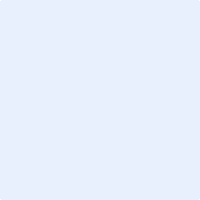 